Kérelem a délutáni testnevelésről való felmentésreAlulírott. …………………………………………….. (szülő/gondviselő) azzal a kéréssel fordulok Önhöz, hogy……………………………………….nevű…….osztályos gyermekemet a 2021/2022. tanévben a heti 2 délutáni testnevelés óra alól felmenteni szíveskedjen. A felmentés indoka (kérjük, aláhúzással jelölje be a megfelelőt):
a, a Nkt.27. I l. bek. b) pontja alapján: iskolai sportkörbe való sportolással,b, a Nkt. I l. bek. c) pontja alapján: versenyszerűen sporttevékenységet folytató igazolt, egyesületi tagsággal rendelkező vagy amatőr sportolói sportszerződés alapján a tanévre érvényes versenyengedélye és a sportszervezete által kiállított igazolás birtokában a sportszervezet keretei között szervezett edzéssel,c, a Nkt. 1 1. bek. d) pontja alapján sportegyesületben legalább heti két óra sporttevékenységet folytató tanuló kérelme alapján - amennyiben délután szervezett testnevelés órával ütközik - a félévre érvényes, az egyesület által kiállított igazolással.IGAZOLÁSAlulírott egyesületi vezető igazolom, hogy nevezett tanuló az egyesületünknél heti rendszerességgel edzéseken vesz részt. A 2021-2022-es idényre szóló versenyengedély száma: Sporttevékenység neve: ……………………………………………………………….
Nyilatkozat:Alulírottak büntetőjogi felelősségünk tudatában kijelentjük, hogy az igazolt adatok a valóságnak megfelelnek, tudomásul vesszük, hogy amennyiben a kérelemhez benyújtott adatokban változás áll be, 15 napon belül írásban bejelentjük az iskolának.Kelt:………………………………………..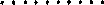 Az egyesület vezetőjének	Szülő/gondviselő aláírásaaláírásaHATÁROZATA szülő kérelmére a felmentést:		 megadom	/ 	nem adom meg.Az elutasítás indoklása:Kelt: 						PH	HétfőKeddSzerdaCsütörtökPéntekIdőpont